Objetivo a desarrollar. OA1, OA11.Reconocer la operación de la resta.Inicio.Restar es quitar. Observa.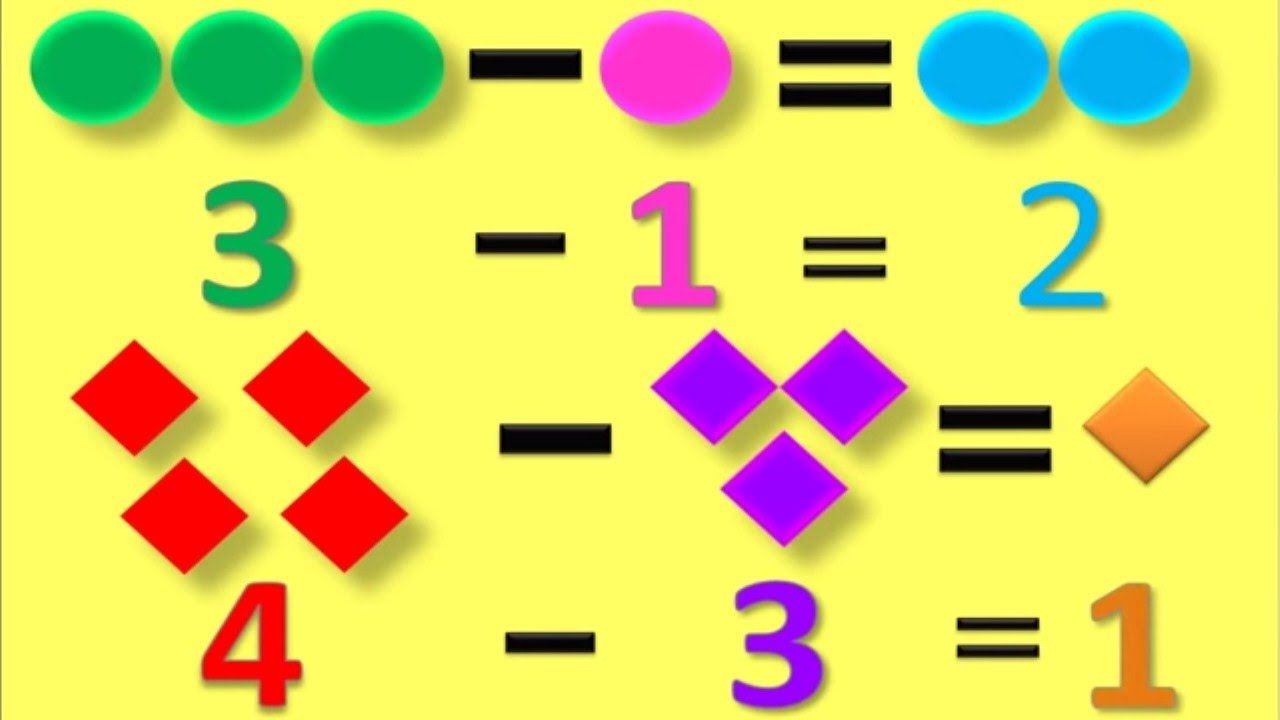 Desarrollo.Resuelve las siguientes restas. La diferencia debes anotarla con número.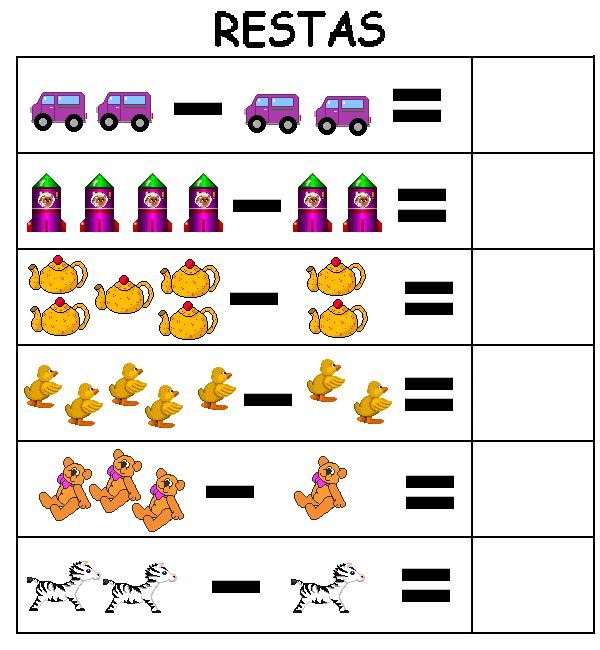 Cierre.Resuelve.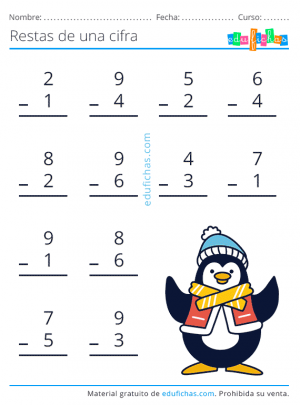 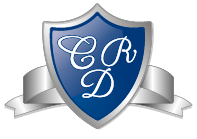 MATEMÁTICA  1° BÁSICO Clase N° 14Profesora: Jessica Godoy Escobar.             Correo: jgodoy@colegiodelreal.clFecha. Semana del 03 al 07 de mayo de 2021.   Tiempo estimado. 90 minutos.